В марте 2018 года во всех группах в очередной раз прошли воспитательные мероприятия на тему "Дорожная безопасность"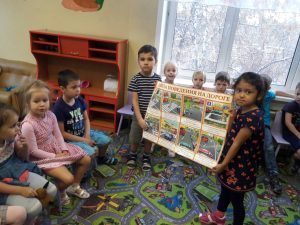 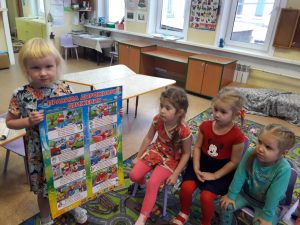 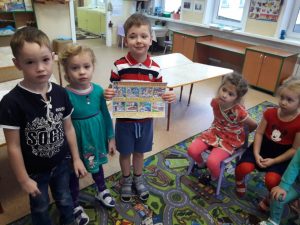 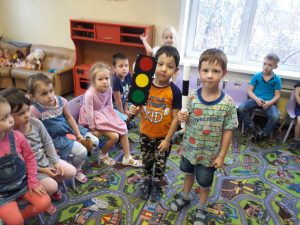 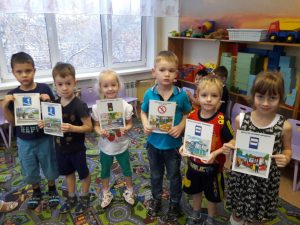 